Задание по музыкальной литературе для 5(5), 8(8) класса инструментальных и хорового отделений от 08.02.2022. Преп. Сычугова Любовь Ивановна1. Ответить на вопросы теста по жизни и творчеству Д.Д.Шостаковича. Тест может быть распечатан и ответы размещены непосредственно в тесте. Можно ответить на вопросы теста в тетради под соответствующими номерами.Проверка будет осуществляться на уроке.1. Укажите год рождения Д. Шостаковича:А) 1906							Б) 1910В) 1912							Г) 19172. Дополните данное предложение:Мать Дмитрия Шостаковича обучала сына игра на рояле, когда ему было: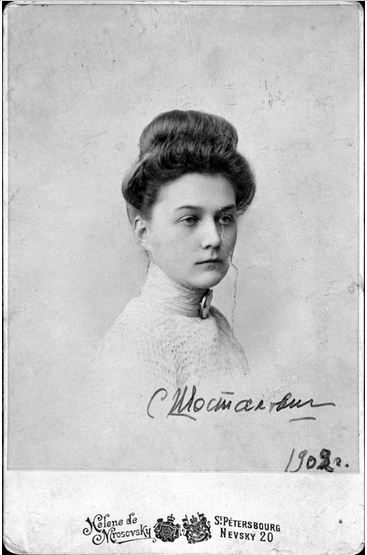 А) 3 года						Б) 4 годаВ) 9 лет							Г) 15 лет3. В 1920 году в Петрограде сформировался музыкальный кружок, ориентирующийся на новейшие тенденции западной музыки того времени. Активным участником этого кружка был, в частности, и Д.Д. Шостакович. Укажите, как назывался этот кружок.А) «Школа музыки»					Б) «Кукрыниксы»В) «Могучая кучка»					Г) «Кружок Анны Фогт»4. В годы обучения в консерватории Шостакович устроился на работу пианистом в кинотеатр. Укажите, как называли пианиста, который сопровождал своим исполнением немые фильмы.А) Дирижер						Б) ТаперВ) Суфлер						Г) Звукорежиссер5. На обложке журнала Time за 1942 год можно увидеть портрет Дмитрия Шостаковича в пожарной каске. Почему композитора изобразили в этом головном уборе?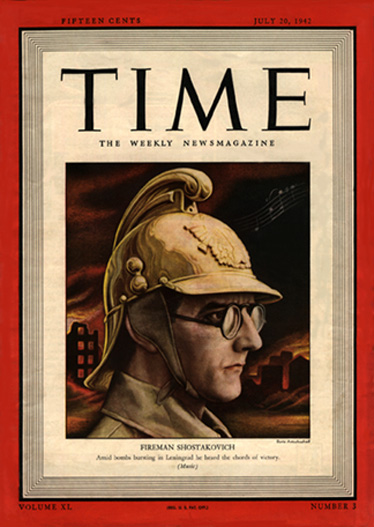 А) В годы войны Шостакович совмещал работу в консерватории с обязанностями пожарногоБ) Такое изображение - карикатура, высмеивающая творчество ШостаковичаВ) В детстве Шостакович мечтал стать пожарнымГ) Нет правильного ответа6. Опера «Леди Макбет Мценского уезда» написана по мотивам одноименной повести...А) Н.С. Лескова					Б) Н.В. ГоголяВ) М.Е. Салтыкова-Щедрина				Г) А.И. Куприна7. В 1949 году Шостакович сочинил кантату «Песнь о лесах» на стихи Е.А.Долматовского, в которых повествуется о триумфальном послевоенном восстановлении Советского Союза. Укажите, что такое кантата.А) Жанр инструментальной музыки, а также музыкальная форма. Сочиняется для камерного состава инструментов и фортепиано.Б) Музыкально-театральный жанр, сценическое произведение и представление, основанное на синтезе слова, сценического действия, музыки и хореографии.В) Вокально-инструментальное произведение для солистов, хора и оркестра.Г) Вид сценического искусства; спектакль, содержание которого воплощается в музыкально-хореографических образах.8. Соотнесите названия произведений и их музыкальные формы:А) А - 3, Б - 2, В - 1					Б) А - 1, Б - 3, В - 2В) А - 2, Б - 3, В - 1					Г) А - 3, Б - 1, В - 29. В 1970-е годы Шостакович создал вокальный цикл на стихи итальянского художника эпохи Возрождения. Укажите имя художника, о котором идет речь.А) Рафаэль Санти					Б) Леонардо да ВинчиВ) Микеланджело Буонарроти			Г) Донато ди Никколо10. Дополните предложение:Основными жанрами, в каждом из которых Шостакович написал по 15 произведений, являются симфонии и ...А) оперы						Б) балетыВ) струнные квартеты					Г) кантаты11. На представленном рисунке изображена нотная монограмма «Дмитрий Шостакович», зашифрованная с помощью нот: D-Es-C-H ( D — «Дмитрий», SCH — «Шостакович»). Великий композитор использовал ее в ряде своих произведений. Укажите, какие ноты использованы в этой монограмме.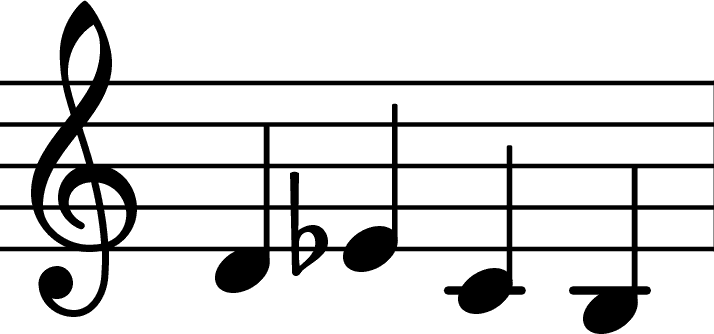 А) Ре, Ми-бемоль, До, Си				Б) До, Ми, Си, ФаВ) До, Ми, Соль, Си					Г) Ре, Ми, Си, До12. Автором музыки к какому из указанных фильмов не является Д.Д.Шостакович?А) «Король Лир»				             Б) «Гамлет»В) «Овод»					             Г) «17 мгновений весны»13. В 2009 году в Санкт-Петербурге установили памятник, изображающий Шостаковича сидящим на скамье среди нотных альбомов. Укажите, чем примечателен этот памятник?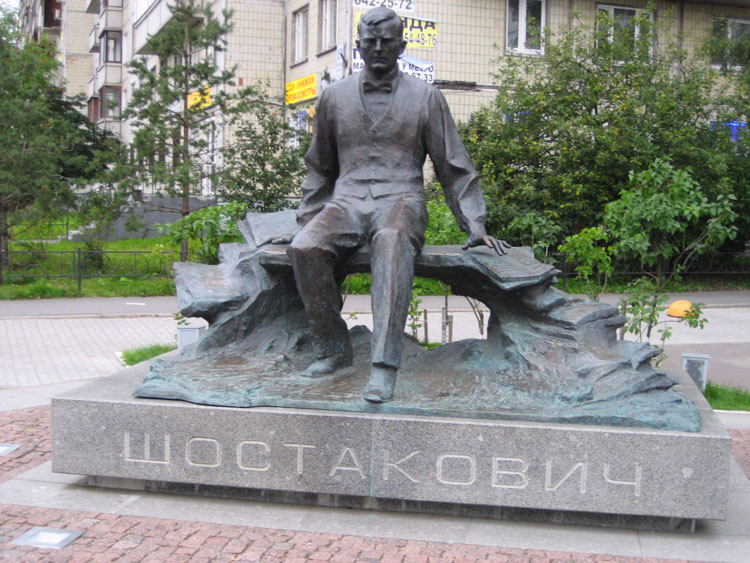 А) В разное время суток, в зависимости от освещения, можно увидеть Шостаковича в разные годы жизни.Б) В памятнике установлены колонки, из которых звучат произведения Шостаковича.В) Памятник меняет цвет в зависимости от температуры.Г) Все ответы верны.14. Укажите, как называется неоконченная опера Шостаковича по одноимённой одноактной комедии Гоголя, которую впоследствии дописал польский композитор Кшиштоф Мейер:А) «Болт»						Б) «Игроки»В) «Казнь Степана Разина»				Г) «Светлый ручей»15. Укажите, в каком году Д.Д. Шостакович ушел из жизни.А) 1965							Б) 1975В) 1985							Г) 1995А«Нос»1ОраторияБ«Золотой век»2БалетВ«Песнь о лесах»3Опера